IR寂靜整理（03月05日起）整理菌：鱷魚杭更新日誌：03/28確認換褲03/31更新至第9題 (1-9) (Baskettt,Gloriasheng,sunnyahs)04/02  更新至第14題補充第8題(10-14) (西門小霜,lynn_y)1.小偷被抓的數量有個柱狀圖，畫了幾個地方被抓到的小偷的數量。忘記問什麼了。(Baskettt)
2.賞花人數A和B記錄連續8個小時賞花(?)的人數，每小時記一次。其中2、3、4、5小時的人數分別為28、56、46、24，接下來的三個小時剛好每個小時50人。但是第1小時A堅持有32人，B覺得人數多數了一遍。問兩種情況下，第1個小時的人數分別占總人數的百分之多少？（應該是問這個）(Baskettt)
3. 男女統計圖如圖。左邊是2005年的，右邊是2012年的。問這個圖畫的表示了什麼？(mode of...decreasing; mode of ...increasing; range of...decreasing, range of...increasing)還有一問忘記問什麼，只記得選項有10、20、30、40.(Baskettt)
這個沒看懂
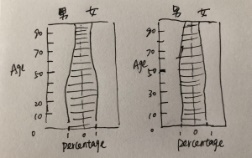 4. L語言V1 機構一共90人，只懂得語言L的有37人，只懂得語言C的有29人，都懂得的有22人。機構打算讓懂得語言L的至少占總人數的一半，語言C也要占一半。培訓任何一種語言是$1000/人，兩種都培訓的是$1500/人。問在可能花費的最少的錢的情況下，L+C培訓多少人？C培訓多少人？（答案選項好像都是7、8、9、10、11）V2 某公司有90人，會L語言有37人，會C語言有29人，都會的有22人，公司希望會兩種的都占總人數的一半，培訓一個員工C語言要1000，培訓一個員工會兩種語言要1500，所以公司培訓費用最少時，分別培訓了多少個人學會C，多少人學會C和L。答案有678910吧。構築選8,8. (sunnyahs)5. 森林和農業收入第一個是森林和農業收入的關係。有3個sheet，第1個sheet講了背景情況：某地森林有很多150年以上的樹，所以很多遊客來這裡感受自然風光。旅遊收入現在以每年2%的速度增長。但是這裡的森林還是會逐漸變成耕地，增加農業收入。第2個sheet顯示的圖表橫軸是森林保有量，縱軸是農業收入。森林保有量越高，農業收入越少。圖表上有2條線，分別是2個analysis作出的資料，但是兩者趨勢是一樣的。第3個sheet是說專家說，A專家說森林減少50%max都不會影響旅遊收入。B專家說森林減少25%max 不會影響旅遊收入(Gloriasheng)6.採購零件第二個是公司採購零件。第一個表說有5種零件要採購，12345, 23不能是同個供應商，45必須同一個供應商第二個表顯示了各供應商對各產品的報價第三個表是各供應商的準時送達率delivery on time和服務滿意度。(Gloriasheng)7.縮略語一篇文章講的縮略語abbreviation可能被理解錯了。有三種原因會用縮略語還是什麼的，只記得其中一種是原詞hard write。然後給了兩個表格，一個是四列，分別是縮略語，intended meaning, unintended meaning和改進的方式，另一個表格是這些縮略語在latin語中的含義。有三道題，兩個是yes、no，都是問類似於哪個縮略語會被誤解或哪個被誤解的縮略語在拉丁語中有含義，看表格就行了(sunnyahs)
8.GDP和intensive energyV1gdp和intensive energy的圖，見圖，問消耗energy最多和最少的分別是哪年，注意單位，要用energy intensive*GDP來比較(sunnyahs)V2energy consumption density和gdp之間的關係曲線圖趨勢，找energy consumption的最低最高點。(lynn_y)
9.人口分佈圖給了05年和12年人口分佈圖，選項第一個選mode of age increase，第二個選20 (sunnyahs)10.石油產量看一個線性圖裡面顯示好幾個國家石油產量和年份的關係 (y軸是產量，x軸是年份）問題問有最大的產量差別那一年這個產量range是多少，還有一個問一年產量怎加最多是多少（構築算出是44%，選項有40%那個）(西門小霜)
11.消耗水產一個關於一個國家5個地區消耗水產和捕撈水產的產量。找消耗多餘產量的地方，構築算出來是B和E地區消耗多餘產量，其他都是少於。(西門小霜)12.對錯題一道典型的文章+兩個表格選擇true or false的選擇題，abbreviation和intended interpretation以及unintended interpretation之間符號意思的轉換，對應符號在對應表格找就好(lynn_y)
13.年齡分佈圖問是mode of gender gap還是range of gender gap是增還是減（option 1），增減幅度是多少（option2）(lynn_y)
14.會議人數平均數一道簡單的平均數題，A和B兩個人對1-8小時內每個小時進入會議的人數統計，A，B僅在第一個小時入場人數上有分歧，A統計32人，B統計為A的一半，問A，B兩人的統計數的每小時平均入場人數是多少。(lynn_y)
